Badgers Class Blog – Week commencing 15th –19th May 2023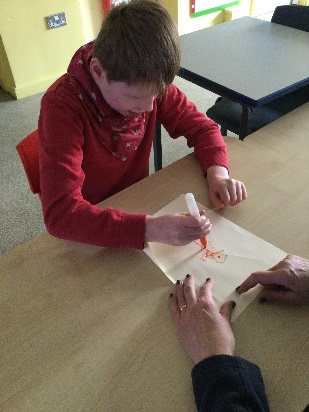 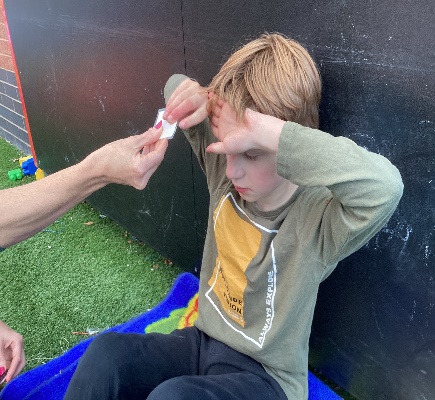 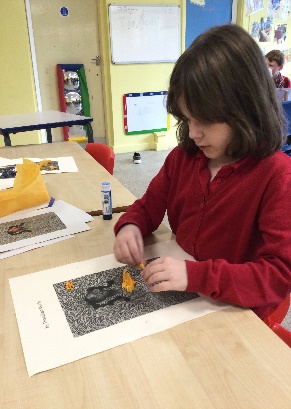 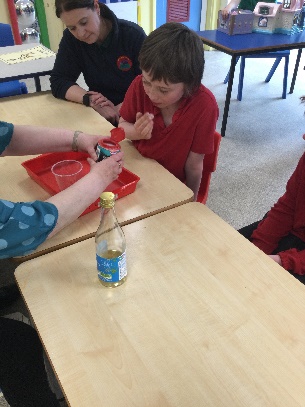 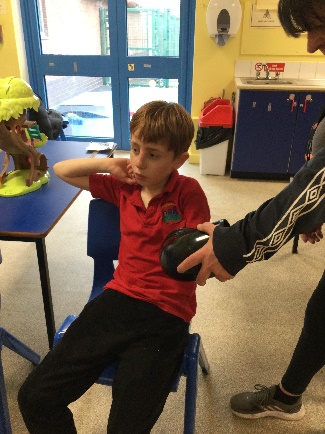 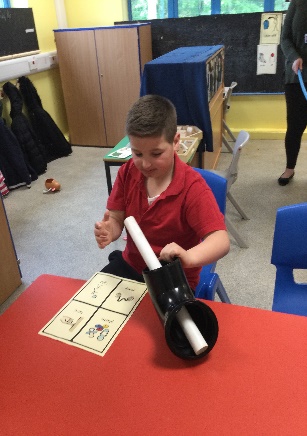 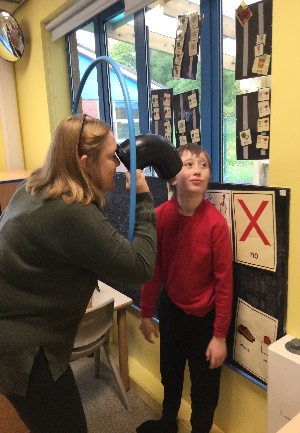 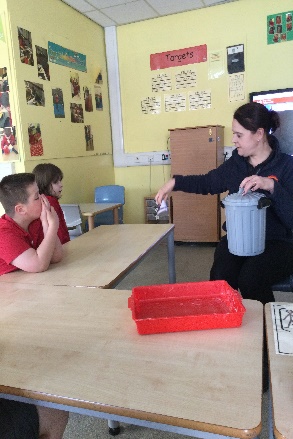 MondayThis morning some of us had phonics. This week we were focusing on the ‘i’ sound whilst the rest of us practiced our PECS skills. Afterwards we had math's ,today we started to explore spatial awareness using 3D shapes. In the afternoon we visited Sainsburys parkTuesdayThis morning some of us continued to explore the ‘i’ sound in phonics whilst the rest of us continued practicing our PECS skills, afterwards we shared our story ‘We’re going on a lion hunt’, we then had math's where we continued to work on our spatial awareness skills using 3D shapes. In the afternoon we enjoyed music, today we have continued to explore African music, afterwards we had PE and had fun African dancing.Wednesday This morning we enjoyed working on our communication skills using our communication books, and picture exchange. Afterwards we continued with our Math's. In the afternoon some of us went swimming whilst the rest of us shared our reading books and continued working on our PECS skills.Thursday This morning some of us started our day with phonics whilst the rest of us continued to practice our PECS skills, we then shared our reading books, afterwards we had Art. This week we have been looking at African patterns and had a go a designing our own patterns, afterwards we boarded our Badgers airplane and flew to Cape Verde where we looked at the sea animals and explored the Islands, we especially enjoyed making our own volcanoes.           Friday This morning we started our day with science. This week we investigated the different properties of Plastic. Afterwards we had, PSHE today we talked about what we are good at and our special qualities. In the afternoon after a busy week, we enjoyed choice time before assembly.Saturday 24th June Summer FairFriday 9th June- Luxury Items for our tombola or raffleFriday 18th June - Chocolates for Chocolate TombolaFriday 23rd June - CakesThe above dates will be non-uniform days.We hope you have a lovely weekendClaire,Zoe,Tash and Sonya